筑巢引凤聚英才  招贤纳士谋发展——青海省第五人民医院（青海省肿瘤医院）2019年招聘公告一、医院简介青海省第五人民医院（青海省肿瘤医院）始建于1958年。医院现有职工1114人，副高以上专家131人，硕士、博士、博士后共100余人。拥有28个临床科室和13个医技科室，其中肿瘤内科、肿瘤放疗科、肿瘤妇科为省级重点学科，乳腺科为省级重点培育学科，是西安交通大学研究生教学基地。医院将“培训是最大的福利”作为第一信条，建立了北京、上海、辽宁、甘肃等省外人才培养基地，正在筹建美国、英国、德国等国外人才培养基地。作为青海首家荣获“中国最美医院”称号的单位，2018年10月医院实现了从老院区到新院区的整体搬迁，新院总占地面积108亩，规划建筑面积26万平方米，床位2600张（其中医养结合床位1000张），车位2000个。其中，一期占地面积43亩，总建筑面积约10万平方米，总投资11.2亿元，设置床位1000张，投资购置2.8亿元全球最先进四维高精准直线加速器、3.0T静音磁共振、“贝克曼”全自动生化流水线、业内首台超高端SPECT/CT、能谱CT、大孔径CT、数字光导PET-CT、飞利浦大平板血管造影机（DSA）、3D断层扫描数字乳腺机等高精尖大型设备105台（件），多台设备填补了省内空白。目前医院已发展成为集医疗、教学、科研、预防、康复为一体，全方位开展以肿瘤临床诊治为主的“大专科、强综合”医院，发展平台已广阔劈建。欢迎各方英才加入我们，共同打造高原肿瘤专科特色突出的现代化一流名院！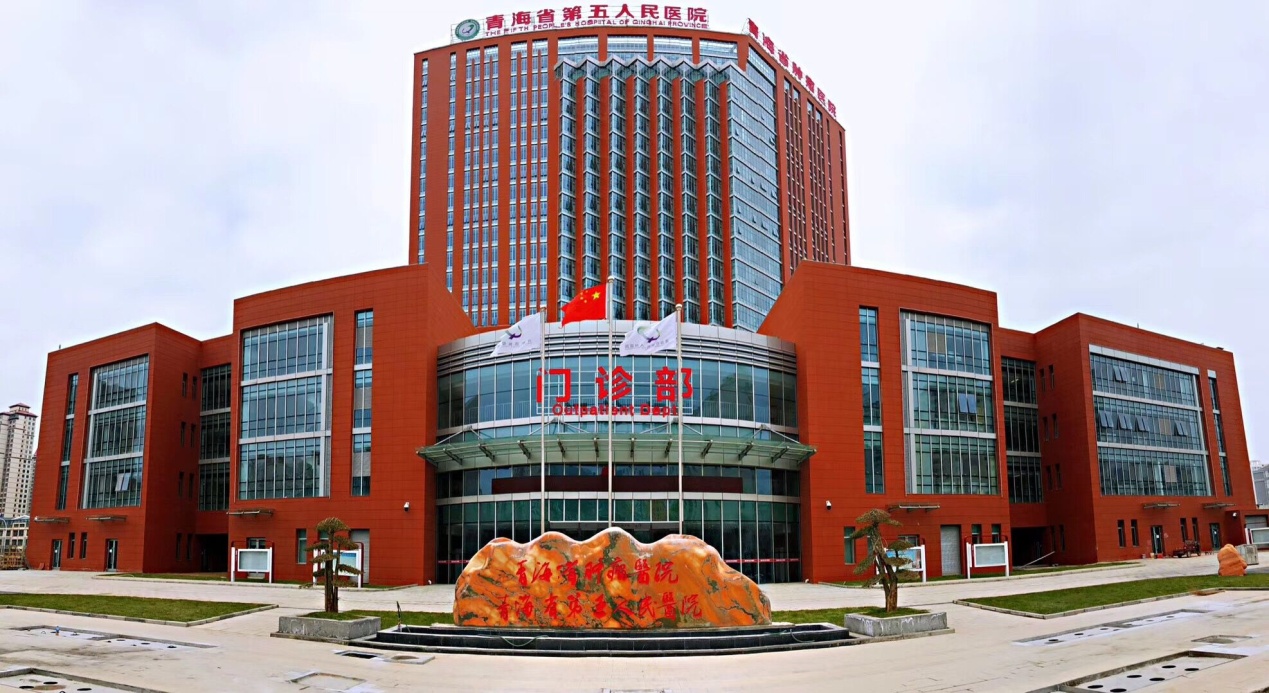 （医院一期主楼全貌）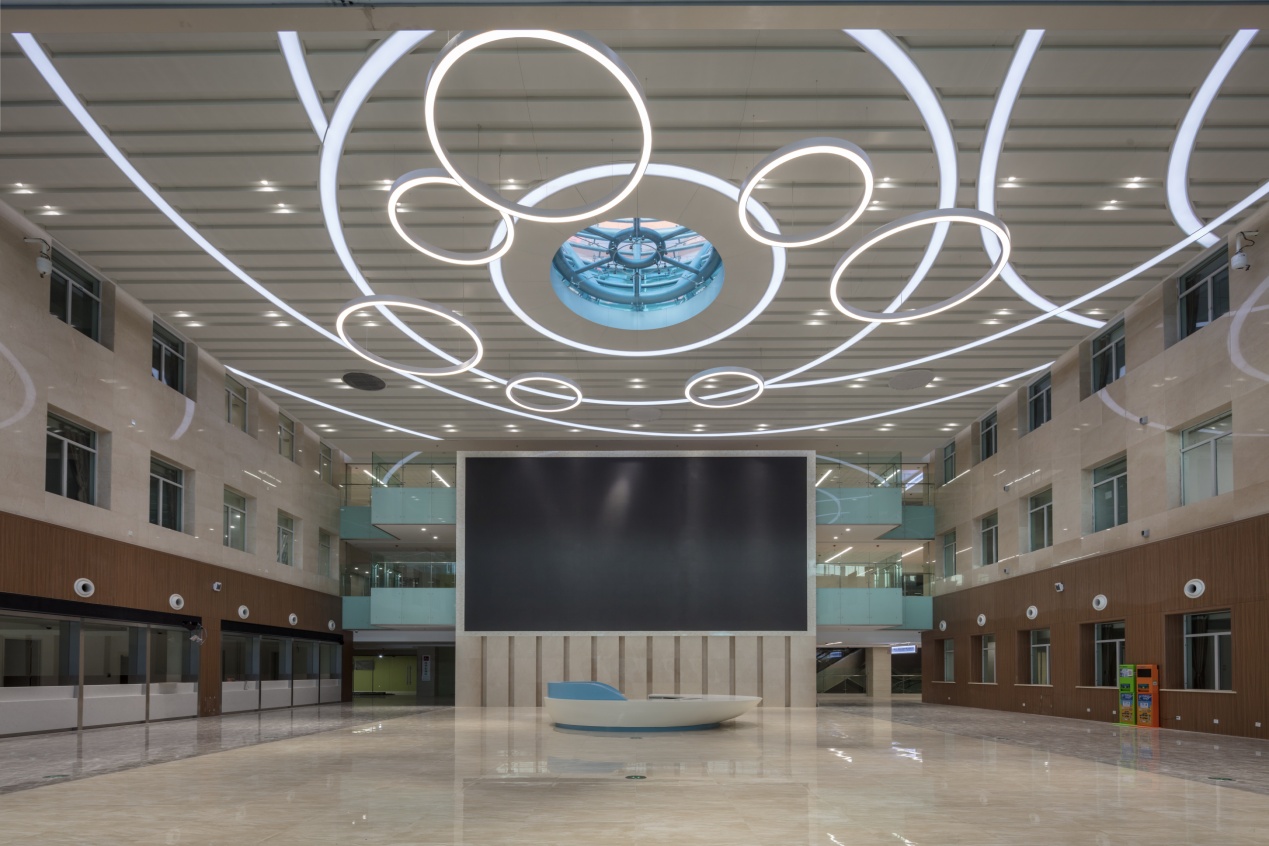 （门诊大厅）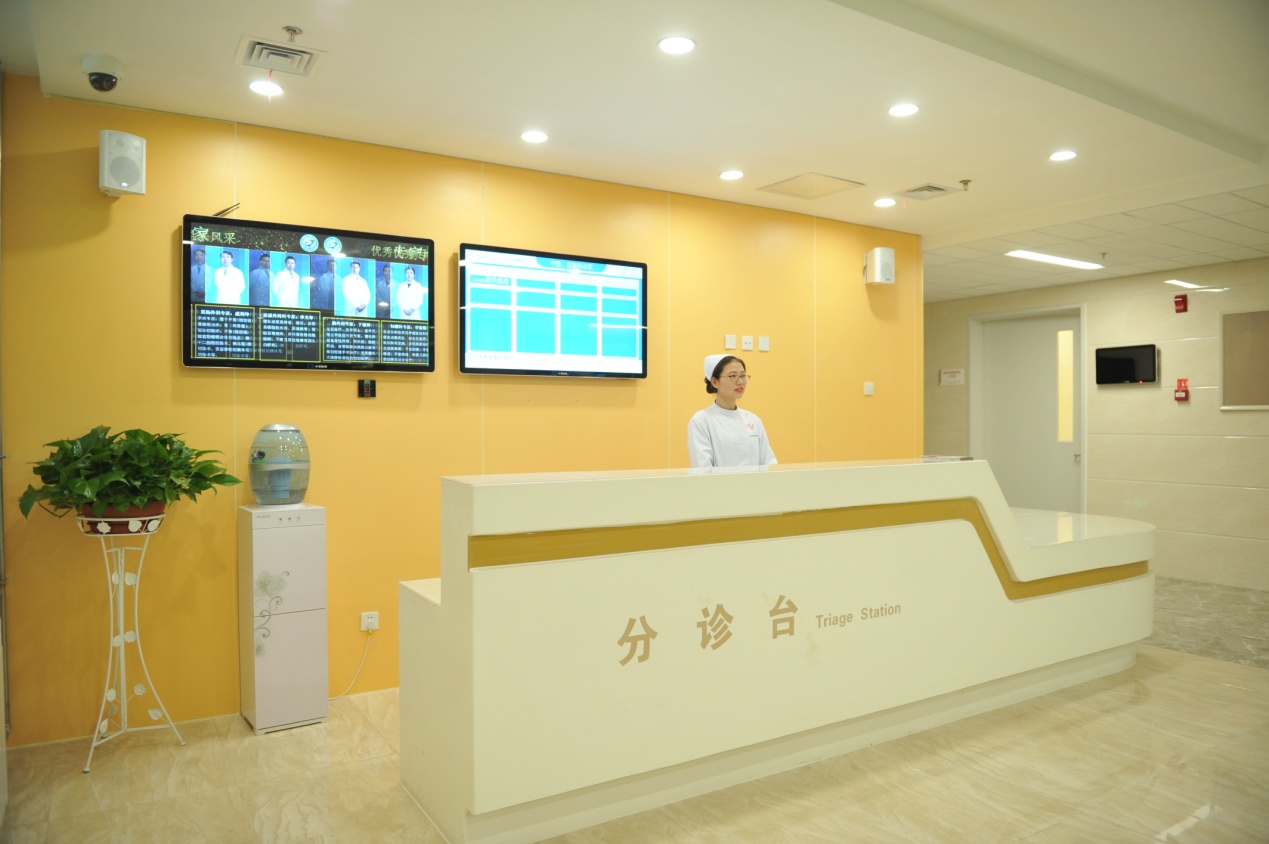 （门诊就医环境）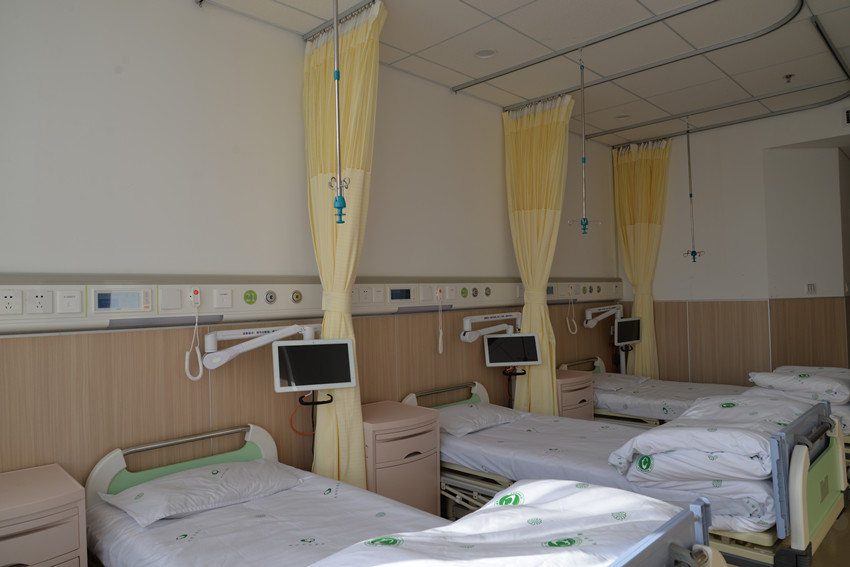 （智能化病房）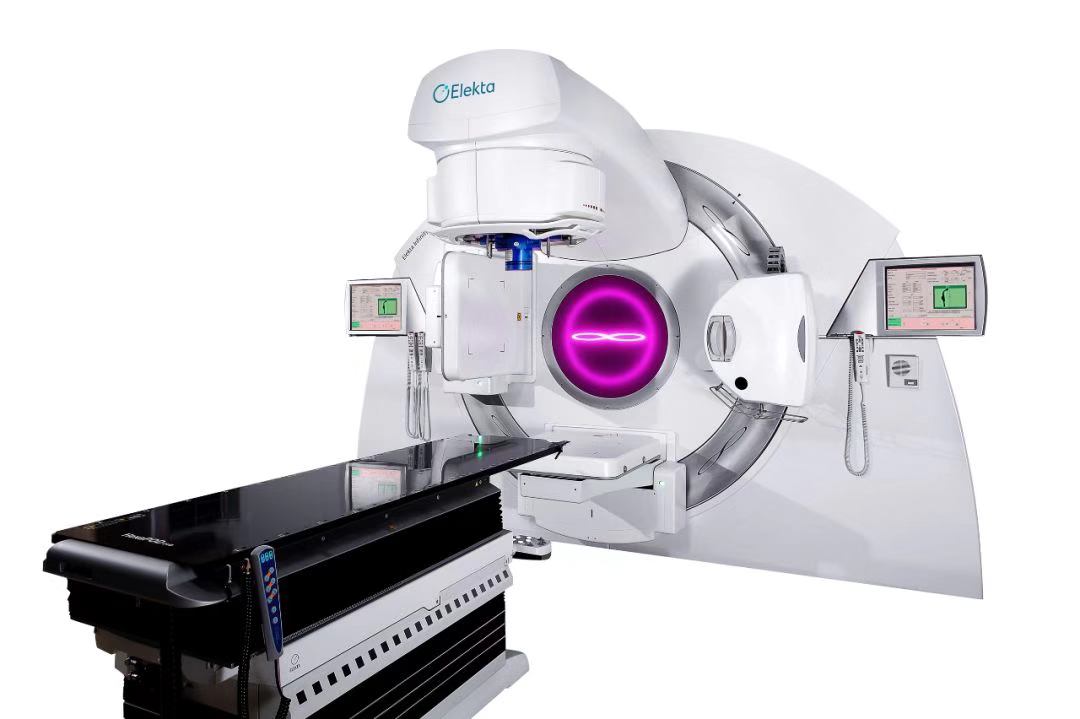 （全球最先进四维高精准直线加速器）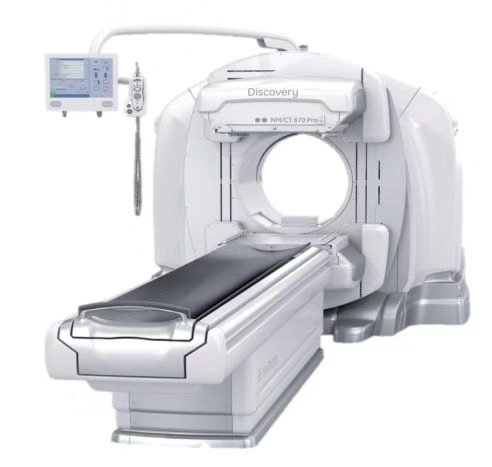 （业内首台超高端SPECT/CT）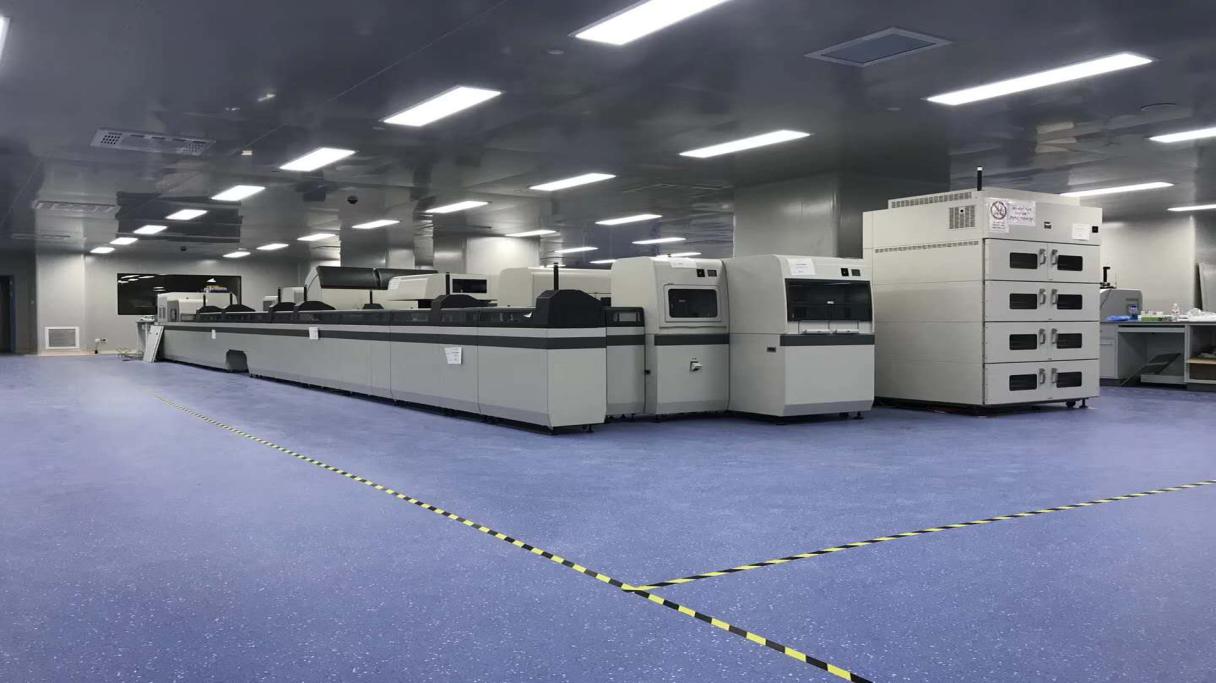     （“贝克曼”全自动生化流水线）二、招聘计划（一）医学博士1、招聘要求：全日制普通高校毕业生，2019年7月31日前毕业。要求本科及硕士研究生为临床医学类专业，具备医师资格证及医师规范化培训合格证。2、人员待遇：事业单位编制。可直接纳入青海省高端人才库、青海省千人计划拔尖人才项目，并提供人才项目资金20万元。提供博士科研启动基金10万元。享受生活补助10.8万元，享受住房补助7.2万元或120平米左右博士公寓1套。在青工作满1年，可申报副高级专业技术资格；聘任副高级专业技术资格满2年，可申报正高级专业技术资格。解决配偶工作。子女当年可在我省参加高考。优先推荐参加“西部之光”等学术交流，优先推荐参加国外进修培训。（二）医学硕士1、招聘要求：全日制普通高校毕业生，2019年7月31日前毕业。2、人员待遇：事业单位编制。享受生活补助7.2万元，享受住房补助3.6万元或研究生公寓。硕士1、招聘要求：全日制普通高校毕业生，2019年7月31日前毕业。2、人员待遇：事业单位编制。（三）紧缺专业本科生编制外紧缺专业本科生：1、招聘要求：全日制普通高校毕业生，二本及以上本科院校，2019年7月31日前毕业。2、人员待遇：同工同酬。三、招聘咨询方式联 系 人：吴文玉联系电话：0971-636341715110986912邮     箱：wuyuanrenshi@163.com联 系 人：赵丽丽联系电话：0971-636341713997224552邮     箱：290347819@qq.com招聘岗位专业方向学历层次招聘人数岗位具体要求各临床科室医师临床医学类博士研究生51. 年龄在45周岁以下， 全日制普通高校毕业生，2019年7月31日前毕业。
2. 本科及硕士研究生专业须为临床医学。
3. 取得医师资格证及医师规范化培训合格证。招聘岗位专业方向学历层次招聘人数岗位具体要求内科系科室医师内科学硕士研究生51. 年龄在35周岁以下，全日制普通高校毕业生，2019年7月31日前毕业。2. 本科专业须为临床医学。3. 具备医师资格证及医师规范化培训合格证。外科系科室医师外科学硕士研究生51. 年龄在35周岁以下，全日制普通高校毕业生，2019年7月31日前毕业。2. 本科专业须为临床医学。3. 具备医师资格证及医师规范化培训合格证。肿瘤系科室医师肿瘤学硕士研究生21. 年龄在35周岁以下，全日制普通高校毕业生，2019年7月31日前毕业。2. 本科专业须为临床医学。3. 具备医师资格证及医师规范化培训合格证。康复科医师康复医学硕士研究生11. 年龄在35周岁以下，全日制普通高校毕业生，2019年7月31日前毕业。2. 本科专业须为临床医学。3. 具备医师资格证及医师规范化培训合格证。妇科、产科医师妇产科学硕士研究生21. 年龄在35周岁以下，全日制普通高校毕业生，2019年7月31日前毕业。2. 本科专业须为临床医学。3. 具备医师资格证及医师规范化培训合格证。儿科医师儿科学硕士研究生11. 年龄在35周岁以下，全日制普通高校毕业生，2019年7月31日前毕业。2. 本科专业须为临床医学。3. 具备医师资格证及医师规范化培训合格证。麻醉科医师麻醉学硕士研究生11. 年龄在35周岁以下，全日制普通高校毕业生，2019年7月31日前毕业。2. 本科专业须为临床医学。3. 具备医师资格证及医师规范化培训合格证。急诊科医师急诊医学硕士研究生21. 年龄在35周岁以下，全日制普通高校毕业生，2019年7月31日前毕业。2. 本科专业须为临床医学。3. 具备医师资格证及医师规范化培训合格证。神经内科医师神经病学硕士研究生11. 年龄在35周岁以下，全日制普通高校毕业生，2019年7月31日前毕业。2. 本科专业须为临床医学。3. 具备医师资格证及医师规范化培训合格证。病理科病理诊断医师病理学硕士研究生11. 年龄在35周岁以下，全日制普通高校毕业生，2019年7月31日前毕业。2. 本科专业须为临床医学。3. 具备医师资格证及医师规范化培训合格证。口腔科医师口腔医学硕士研究生21. 年龄在35周岁以下，全日制普通高校毕业生，2019年7月31日前毕业。2. 本科专业须为口腔医学。4. 具备医师资格证及医师规范化培训合格证。检验科、输血科诊断医师临床检验诊断学硕士研究生11. 年龄在35周岁以下，全日制普通高校毕业生，2019年7月31日前毕业。2. 本科专业须为临床医学或医学检验。4. 具备医师资格证及医师规范化培训合格证医学影像科诊断医师影像医学与核医学硕士研究生11. 年龄在35周岁以下，全日制普通高校毕业生，2019年7月31日前毕业。2. 本科专业须为临床医学或医学影像。3. 具备医师资格证及医师规范化培训合格证。招聘岗位专业方向学历层次招聘人数岗位具体要求医务科医师流行病与卫生统计学硕士研究生2年龄在35周岁以下，全日制普通高校毕业生，2019年7月31日前毕业。护理部护师护理学硕士研究生11. 年龄在35周岁以下，全日制普通高校毕业生，2019年7月31日前毕业。2. 本科专业须为护理学。3. 具备护师资格证。财价科会计会计学硕士研究生11. 年龄在35周岁以下，全日制普通高校毕业生，2019年7月31日前毕业。2. 本科专业须为会计学。招聘岗位专业方向学历层次招聘人数岗位具体要求儿科医师临床医学大学本科4年龄在28周岁以下，全日制普通高校（二本以上）毕业生，2019年7月31日前毕业；具备医师资格证或通过2018年执业医师考试者，年龄可放宽至30周岁。产科医师临床医学大学本科4年龄在28周岁以下，全日制普通高校（二本以上）毕业生，2019年7月31日前毕业；具备医师资格证或通过2018年执业医师考试者，年龄可放宽至30周岁。妇科医师临床医学大学本科4年龄在28周岁以下，全日制普通高校（二本以上）毕业生，2019年7月31日前毕业；具备医师资格证或通过2018年执业医师考试者，年龄可放宽至30周岁。急诊科医师临床医学大学本科8年龄在28周岁以下，全日制普通高校（二本以上）毕业生，2019年7月31日前毕业；具备医师资格证或通过2018年执业医师考试者，年龄可放宽至30周岁。病理科医师临床医学大学本科1年龄在28周岁以下，全日制普通高校（二本以上）毕业生，2019年7月31日前毕业；具备医师资格证或通过2018年执业医师考试者，年龄可放宽至30周岁。